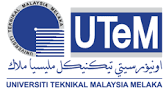 UNIVERSITI TEKNIKAL MALAYSIA MELAKAPUSAT PENGURUSAN PENYELIDIKAN DAN INOVASIPERMOHONAN TUNTUTAN INSENTIF PENERBITAN(Pindaan 2/2013)PERHATIANBorang permohonan ini mesti dicetak di atas kertas bersize A4 berwarna “kuning” sahaja.Kadar tuntutan mesti mengikut garis panduan Insentif Penerbitan Jurnal 2012 (pindaan 2/2013)Pemohon wajib menyertakan bahan bukti dari pangkalan data sahih, susun ikut kategori tuntutan.Permohonan dibuka pada tempoh tertentu. Permohonan lewat dan di luar tempoh tidak dilayan.BAHAGIAN 1: MAKLUMAT PEMOHONBAHAGIAN 1: MAKLUMAT PEMOHONNama (Huruf Besar):  Nama (Huruf Besar):  No. Kad Pengenalan: No. Staf:  Jawatan:  Gred/kategori/Kumpulan :  Pejabat/Jabatan/Fakulti :  Talipon/Hp :  BAHAGIAN 2 (a) KATEGORI JURNAL INDEKS ISI/SCOPUS TIDAK BERBAYAR (  jika berkaitan)Sila sertakan bukti artikel yang diambil dari bahan jurnal tidak berbayarBAHAGIAN 2 (a) KATEGORI JURNAL INDEKS ISI/SCOPUS TIDAK BERBAYAR (  jika berkaitan)Sila sertakan bukti artikel yang diambil dari bahan jurnal tidak berbayarBAHAGIAN 2 (a) KATEGORI JURNAL INDEKS ISI/SCOPUS TIDAK BERBAYAR (  jika berkaitan)Sila sertakan bukti artikel yang diambil dari bahan jurnal tidak berbayarBAHAGIAN 2 (a) KATEGORI JURNAL INDEKS ISI/SCOPUS TIDAK BERBAYAR (  jika berkaitan)Sila sertakan bukti artikel yang diambil dari bahan jurnal tidak berbayarBAHAGIAN 2 (a) KATEGORI JURNAL INDEKS ISI/SCOPUS TIDAK BERBAYAR (  jika berkaitan)Sila sertakan bukti artikel yang diambil dari bahan jurnal tidak berbayarBAHAGIAN 2 (a) KATEGORI JURNAL INDEKS ISI/SCOPUS TIDAK BERBAYAR (  jika berkaitan)Sila sertakan bukti artikel yang diambil dari bahan jurnal tidak berbayarBAHAGIAN 2 (a) KATEGORI JURNAL INDEKS ISI/SCOPUS TIDAK BERBAYAR (  jika berkaitan)Sila sertakan bukti artikel yang diambil dari bahan jurnal tidak berbayarTajuk Jurnal / ISSN no. / web jurnal(Semak dalam SJR / JCR database)Tambah baris jika tidak mencukupiISI-WoS/JCRISI-WoS/JCRISI-WoS/JCRScopusTuntutan Pemohon (RM) URUSAN CRIMBayaran Sebenar (RM)Tajuk Jurnal / ISSN no. / web jurnal(Semak dalam SJR / JCR database)Tambah baris jika tidak mencukupi*Impak Faktor (Q1)*Impak Faktor (Q2-Q4)*Tiada Impak FaktorScopusTuntutan Pemohon (RM) URUSAN CRIMBayaran Sebenar (RM)JUMLAH 2(a)JUMLAH 2(a)JUMLAH 2(a)JUMLAH 2(a)JUMLAH 2(a)BAHAGIAN 2 (b) KATEGORI JURNAL INDEKS ISI/SCOPUS BERBAYAR (  jika berkaitan)Sila sertakan bukti artikel diambil dari bahan terbitan jurnal BAHAGIAN 2 (b) KATEGORI JURNAL INDEKS ISI/SCOPUS BERBAYAR (  jika berkaitan)Sila sertakan bukti artikel diambil dari bahan terbitan jurnal BAHAGIAN 2 (b) KATEGORI JURNAL INDEKS ISI/SCOPUS BERBAYAR (  jika berkaitan)Sila sertakan bukti artikel diambil dari bahan terbitan jurnal BAHAGIAN 2 (b) KATEGORI JURNAL INDEKS ISI/SCOPUS BERBAYAR (  jika berkaitan)Sila sertakan bukti artikel diambil dari bahan terbitan jurnal BAHAGIAN 2 (b) KATEGORI JURNAL INDEKS ISI/SCOPUS BERBAYAR (  jika berkaitan)Sila sertakan bukti artikel diambil dari bahan terbitan jurnal BAHAGIAN 2 (b) KATEGORI JURNAL INDEKS ISI/SCOPUS BERBAYAR (  jika berkaitan)Sila sertakan bukti artikel diambil dari bahan terbitan jurnal BAHAGIAN 2 (b) KATEGORI JURNAL INDEKS ISI/SCOPUS BERBAYAR (  jika berkaitan)Sila sertakan bukti artikel diambil dari bahan terbitan jurnal Tajuk Jurnal / ISSN no./ web jurnal(sila sertakan alamat web jurnal)Tambah baris jika tidak mencukupiISI-WoS/JCRISI-WoS/JCRISI-WoS/JCRScopusTuntutan Pemohon (RM)URUSAN CRIMBayaran Sebenar (RM)Tajuk Jurnal / ISSN no./ web jurnal(sila sertakan alamat web jurnal)Tambah baris jika tidak mencukupi*Impak Faktor (Q1)*Impak Faktor (Q2-Q4)*Tiada Impak FaktorScopusTuntutan Pemohon (RM)URUSAN CRIMBayaran Sebenar (RM)JUMLAH 2(b)JUMLAH 2(b)JUMLAH 2(b)JUMLAH 2(b)JUMLAH 2(b)BAHAGIAN 2 (c) KATEGORI JURNAL UTeM / IPT / RI / JURNAL TEMPATAN YANG SAHBAHAGIAN 2 (c) KATEGORI JURNAL UTeM / IPT / RI / JURNAL TEMPATAN YANG SAHBAHAGIAN 2 (c) KATEGORI JURNAL UTeM / IPT / RI / JURNAL TEMPATAN YANG SAHBAHAGIAN 2 (c) KATEGORI JURNAL UTeM / IPT / RI / JURNAL TEMPATAN YANG SAHTajuk Jurnal / ISSN no. Tajuk kertas kerjaTuntutan Pemohon (RM)URUSAN CRIMBayaran Sebenar JUMLAH 2(c)JUMLAH 2(c)BAHAGIAN 2 (d) KATEGORI PROSIDING INDEKS SCOPUS / ISI Kepilkan bukti bahanBAHAGIAN 2 (d) KATEGORI PROSIDING INDEKS SCOPUS / ISI Kepilkan bukti bahanBAHAGIAN 2 (d) KATEGORI PROSIDING INDEKS SCOPUS / ISI Kepilkan bukti bahanBAHAGIAN 2 (d) KATEGORI PROSIDING INDEKS SCOPUS / ISI Kepilkan bukti bahanTajuk Jurnal / ISSN no. Tajuk kertas kerjaTuntutan Pemohon (RM)URUSAN CRIMBayaran Sebenar JUMLAH 2(d)JUMLAH 2(d)BAHAGIAN 2 (e) KATEGORI BUKU / BAB DALAM BUKU / MONOGRAF PENYELIDIKANBAHAGIAN 2 (e) KATEGORI BUKU / BAB DALAM BUKU / MONOGRAF PENYELIDIKANBAHAGIAN 2 (e) KATEGORI BUKU / BAB DALAM BUKU / MONOGRAF PENYELIDIKANNama Buku / Nama Bab dalam Buku / ISBN no.Tuntutan Pemohon (RM)URUSAN CRIMBayaran SebenarJUMLAH 2(c)JUMLAH KESELURUHAN {2(a)+2(b)+2(c)+2(d)+2(e)} BAHAGIAN 3 – PENGAKUAN PEMOHONSaya mengaku/bersetuju bahawa :Jumlah tuntutan Insentif Penerbitan 2012 adalah sebanyak RM ………………….. Ia selaras dengan kadar yang ditetapkan dalam Garis Panduan Insentif Penerbitan (pindaan 2/2013)Butir-butir yang dinyatakan di atas adalah benar dan saya bertanggungjawab keatasnya.Pengarah CRIM / Timbalan Naib Canselor (Penyelidikan dan Inovasi) berhak membetulkan tuntutan ini, dengan berasaskan kepada Garis Panduan Insentif Penerbitan (Pindaan 2/2013)Pengarah CRIM / Timbalan Naib Canselor (Penyelidikan dan Inovasi) berhak membatalkan tuntutan sekiranya tiada bukti yang mencukupiTarikh: ________________                                                                 __________________________                                                                 		           (Tandatangan Pemohon) 									      Cop rasmi jawatan pemohonBAHAGIAN 4 (a) SEMAKAN DAN SOKONGAN PENGARAH /TIMBALAN PENGARAH CRIM	SOKONG			       TIDAK SOKONGUlasan:   	Jumlah sebenar yang layak diberi insentif = RM ......................................................................Tarikh : ________________                                                          _______________________________                                                                                                                  (Tandatangan & Cop rasmi)BAHAGIAN 4 (b) KELULUSAN TIMBALAN NAIB CANSELOR (PENYELIDIKAN DAN INOVASI)	       LULUS                                       TIDAK DILULUSKANUlasan: ______________________________________________________________________________________Tarikh : ________________                                                          _______________________________                                                                                                                  (Tandatangan & Cop rasmi)BAHAGIAN 5 – MAKLUMBALAS (sila tanda   di bahagian berkaitan)	Kelulusan penuh	Kelulusan dengan perubahan amaun tuntutan: Jumlah diluluskan RM 		              sahaja Permohonan ditolak (tidak memenuhi syarat)	Pembayaran akan dibuat secara “credit on-line” kedalam akaun gaji pemohon oleh Bendahari Tarikh : ________________                                                          _______________________________                                                                                                                  (Tandatangan & Cop rasmi)